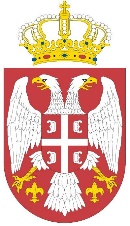 Република СрбијаМинистарство пољопривреде,ШУМАРСТВА И ВОДОПРИВРЕДЕУправа за аграрна плаћањаБр: 404-02-55/2019-07Датум: 3.12.2019. године		     БеоградНа основу члана 108. став 1. Закона о јавним набавкама („Службени гласник РС“, бр. 124/2012, 14/2015 и 68/2015) и Извештаја о стручној оцени понуда број 404-02-55/2019-07 од 29.11.2019. године, в.д. директора Управе за аграрна плаћања доноси ОДЛУКУ  O ДОДЕЛИ УГОВОРА ЈНМВ 13/2019 за мобилне телефоне – уређаје ПАРТИЈА 2	ДОДЕЉУЈЕ СЕ уговор у поступку јавне набавке, ЈНМВ 13/2019 за мобилне телефоне – уређаје за ПАРТИЈУ 2, наручиоца Министарства пољопривреде, шумарства и водопривреде – Управа за аграрна плаћања понуђачу, MAGNETIC SYSTEM DOO BEOGRAD, са седиштем у Београду, Ђевђелијска 15.	Вредност уговора износи 779.740,00 динара без ПДВ-а, односно 935.688,00 динара са ПДВ-ом.О б р а з л о ж е њ еМинистарство пољопривреде, шумарства и водопривреде -Управа за аграрна плаћања је дана 14.11.2019. године донело Одлуку о покретању поступка број 404-02-55/2019-07 за доделу уговора у поступку јавне набавке мале вредности 13/2019 за мобилне телефоне - уређаје.Комисија је спровела поступак јавног отварања понуда за предметну јавну набавку дана 28.11.2019. године, а Извештај о стручној оцени понуда је саставила дана 29.11.2019. године. Предмет јавне набавке су  добра и то мобилни телефони – уређаји. Шифрa из Општег речника набавки је 32250000 (мобилни телефони).Редни број јавне набавке из плана јавних набавки: 1.1.9, редни број спровођења ЈНМВ 13/2019.Јавна набавка у поступку јавне набавке мале вредности, обликована у 2 (две) партије. Партија 2: 26 апарата МОДЕЛ Б.Процењена вредност за Партију 2 износи: 780.000,00 динара без ПДВ-а.Укупна процењена вредност износи 1.500.000,00 динара без ПДВ-а.Средства за ову јавну набавку у финансијском плану обезбеђена су у финансијском плану наручиоца на конту 512233.Основни подаци о понуђачима: MAGNETIC SYSTEM DOO BEOGRAD, са седиштем у Београду, Ђевђелијска 15, матични број 20576383, законски заступник Светлана Лучић.Називи, односно имена понуђача чије су понуде одбијене и разлози за њихово одбијање: нема.Критеријум за доделу уговора:Позивом за подношење понуда и конкурсном документацијом, предвиђено је да се на понуђаче који су доставили прихватљиве понуде примени критеријум „најнижа понуђена цена“. Комисија је утврдила да понудa MAGNETIC SYSTEM DOO испуњава све услове из члана 75. и 76. Закона о јавним набавкама, а како је то предвиђено конкурсном документацијом. Такође је стручни члан комисије утврдио да понуђени телефони по својим техничким карактеристикама одговарају захтевима из техничке спецификације.	Комисија је утврдила да је понуђач MAGNETIC SYSTEM DOO BEOGRAD, са седиштем у Београду, Ђевђелијска 15, чија је понуда код  наручиоца заведена под бројем 404-02-55/1/2019-07, дао најнижу понуду у износу од 779.740,00 динара без пореза на додату вредност.	Назив понуђача којем се додељује уговор:	MAGNETIC SYSTEM DOO BEOGRAD, са седиштем у Београду, Ђевђелијска 15, матични број 20576383, законски заступник Светлана Лучић.	 Уговор се може закључити и пре истека рока за подношење захтева за заштиту права у складу са чл.112. ст.2. тач.5) ЗЈН, како је и предвиђено конкурсном документацијом.ПОУКА О ПРАВНОМ ЛЕКУ:Против ове одлуке може се наручиоцуподнети захтев за заштиту права у року од 5 (пет) данаод дана објаве на Порталу јавних набавки, а копија се истовременодоставља Републичкој комисији за заштиту права упоступцима јавних набавки.	   в.д. директораБиљана ПетровићРед.бројПонуђачЦена (без ПДВ-а)1.MAGNETIC SYSTEM DOO BEOGRAD779.740,00 динара